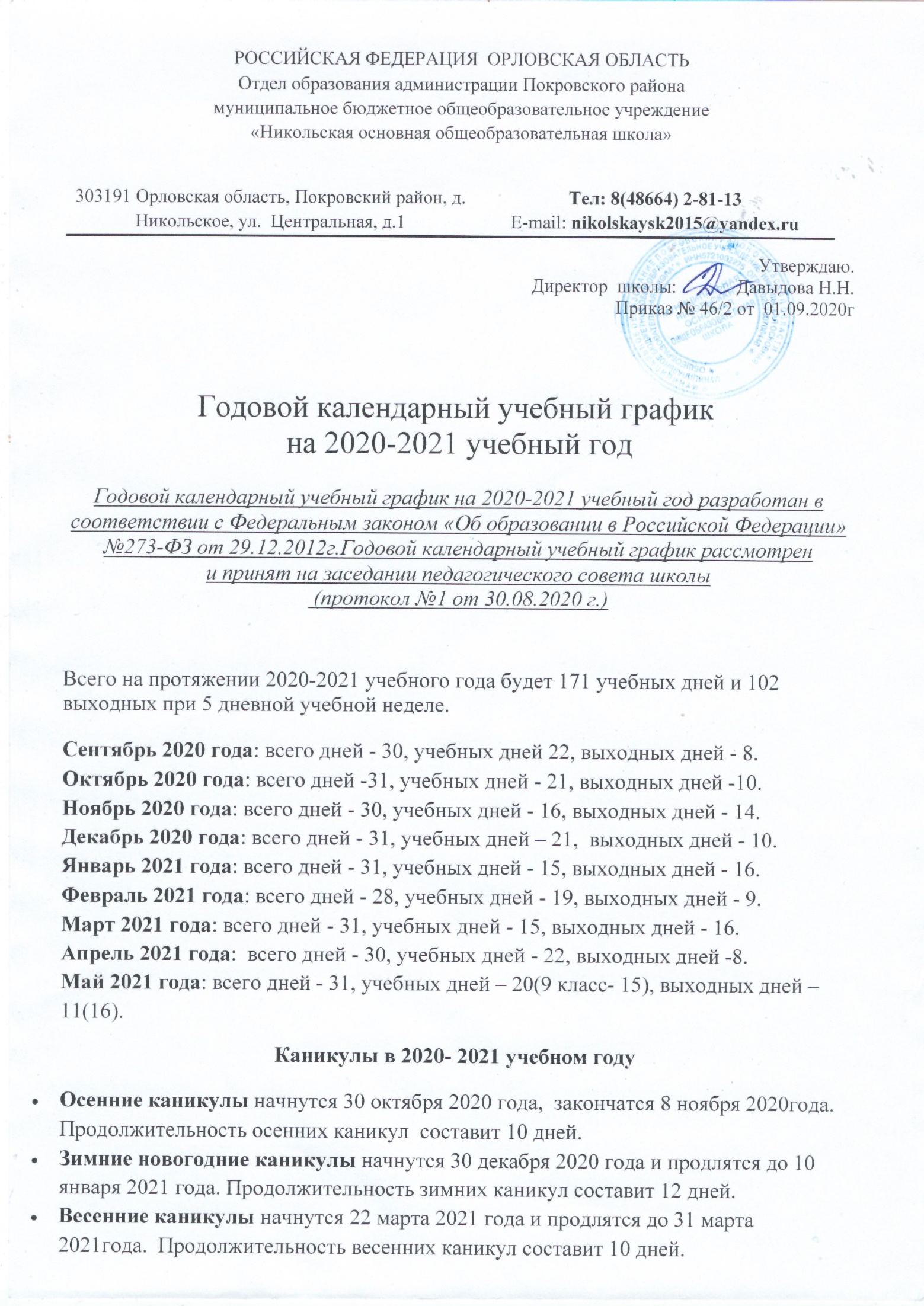 Летние каникулы в 2020 году начнутся 29 мая 2021 года и продлятся до 31 августа 2021 года.Дополнительные каникулы для первоклассников могут быть введены с 22 по 28 февраля 2021года. Дополнительные каникулы в 2020- 2021 учебном годуДополнительные каникулы или перенос сроков каникул возможны по следующим причинам:Низкая температура воздуха –  минус 25 градусов по шкале Цельсия для начальной школы; минус 28 градусов – для 5 – 9 классов школы; Низкая температура в учебных классах.  При температуре воздуха в учебных помещениях ниже +18 градусов проводить занятия воспрещается.Карантин и превышение порога заболеваемости. Карантин может быть объявлен при превышении эпидемического порога заболеваемости в 25% от общего количества учащихся.Выходные дни в 2020- 2021 учебном годуКроме традиционных субботы, воскресенья и каникул в 2020- 2021 учебном году установлены следующие даты выходных праздничных дней:4 ноября 2020 года - выходной день в честь День народного единства.  23 февраля 2021 года - выходной в честь Дня защитника Отечества;8 марта 2021года - выходной Международный женский день;1 мая 2021 года - выходной Праздник Весны и Труда;9 мая 2021года - выходной День Победы в Великой Отечественной Войне. Регламентирование образовательного процесса на 2020-2021 учебный год1.Продолжительность учебного года по классамНачало  учебного года – 1.09.2020 годаОкончание учебного года для  9  класса:  21.05.2021 года.Для  1-8 классов: 28.05.2021 года2.3. Сменность занятий: 4. Количество учебных недель в году  5.  Режим работы школы в течение 2020 – 2021 учебного года 5.1. 1-9 классы: 5 дневная рабочая неделя.5.2. Количество уроков в неделю и их продолжительность в 1-ом классе:5.2. Количество уроков в неделю и их продолжительность  во 2 – 9-х классах:6. Распределение  образовательной недельной нагрузки в течение учебной недели 7. Продолжительность учебных четвертей в 2019 – 2020 учебном году   8. Продолжительность каникул в 2019 – 2020  учебном году9. Форма обучения в 2020-2021 учебном году  - очная.10. Проведение промежуточной аттестации в переводных классах Промежуточная аттестация в переводных  1 -8 классах  проводится с 17.05.2021 года по 28.05.2021года.Форма проведения промежуточной аттестации в 1-4 классахФорма проведения промежуточной аттестации в 5-9 классах11. Проведение государственной итоговой аттестации в 9 классахСроки проведения государственной (итоговой) аттестации обучающихся   9 классов устанавливается  Министерством образования и науки Российской Федерации.12.  Приёмные дни администрации МБОУ  «Никольская ООШ» для родителей: Директор – Давыдова Наталья Николаевна: понедельник с 9.00 до 15.00, кабинет директораОтв. за методическую и воспитательную работу13. Расписание звонков в МБОУ «Никольская ООШ» на 2021-2021 учебный год для 5-9 классов:1 урок: 9.00 – 9.452 урок: 9.55 – 10.403 урок: 10.50 – 11.354 урок: 11.45 – 12.305 урок: 12.50 – 13.356 урок: 13.45 - 14.307 урок: 14.40 – 15.258 урок: 15.35 – 16.20Расписание звонков для обучающихся 1-х классов 2019-2020 учебный год: 1 урок: 9.15 – 9.502 урок: 10.10 – 10.453 урок: 11.05 – 11.404 урок: 12.10 – 12.455 урок: 13.05 – 13.40Расписание звонков для обучающихся 2-4-х классов 2019-2020 учебный год:  1 урок: 9.15 – 10.002 урок: 10.10 – 10.553 урок: 11.05 – 11.504 урок: 12.10 – 12.555 урок: 13.05 – 13.506  урок: 14.00-14.4514. Организация питания обучающихся 1-9 классов:15. Родительские собрания:Классные родительские собрания не реже одного раза в четверть.Общешкольные родительские собрания 2 раза в год.16. Регламент административных совещаний: Педагогический совет – не реже 4 раз в год (пятница),Совещание при директоре – 1 раз в месяц (четверг).Начало учебных занятий:Окончание учебных занятий1 -4 классы: 9.151 -4 классы: 13.50 5-9 классы: 9.005-9 классы: 16.20СменаКлассы1 смена:1-9Кол-во недель1 классы332 – 4 классы346 – 8 классы349 классы33День неделиДень неделиКоличество уроковКоличество уроковКоличество уроковКоличество уроковПродолжительность урокаПродолжительность урокаПродолжительность перемены1-2 четверть1-2 четвертьВ неделюВ неделюВ деньВ деньПродолжительность урокаПродолжительность урокаПродолжительность переменыПонедельник, среда, четверг, пятницаПонедельник, среда, четверг, пятница21215535 минут35 минутпосле 1,2 урока 20мин, после  3  урока – 30 мин; после 4 урока -20 мин.вторниквторник21214 4 35 минут35 минутпосле 1 урока 25мин, после 2, 3  урока – 20 мин; после 4 урока  -35 мин.3-4 четверть3-4 четверть3-4 четверть3-4 четверть3-4 четверть3-4 четверть3-4 четверть3-4 четверть3-4 четвертьПонедельник, среда, четверг, пятница21215545 минут45 минутпосле 1 урока 10мин, после 2,4 урока – 10 мин; после 3 урока 20мин.  после 1 урока 10мин, после 2,4 урока – 10 мин; после 3 урока 20мин.  вторник4 4 45 минут45 минутпосле 1 урока 10мин, после 2, 4 урока – 10 мин; после 3 урока 20мин.  после 1 урока 10мин, после 2, 4 урока – 10 мин; после 3 урока 20мин.  Начальная школаОсновная школаОсновная школаОсновная школаОсновная школаОсновная школа2-4 классы5класс6класс7класс8класс9классПродолжительность учебной недели (дней)555555Количество уроков233030323333Продолжительность уроков (мин)454545454545Продолжительностьперерывов (мин)после 1 урока - 10мин, после 2,4,5,6 уроков – 10 мин; после 3 урока  -20мин. после 1,2,3 уроков - 10мин,  после 4 урока  -  20мин,  после 5,6,7 уроков- 10 мин .после 1,2,3 уроков - 10мин,  после 4 урока  -  20мин,  после 5,6,7 уроков- 10 мин .после 1,2,3 уроков - 10мин,  после 4 урока  -  20мин,  после 5,6,7 уроков- 10 мин .после 1,2,3 уроков - 10мин,  после 4 урока  -  20мин,  после 5,6,7 уроков- 10 мин .после 1,2,3 уроков - 10мин,  после 4 урока  -  20мин,  после 5,6,7 уроков- 10 мин .Периодичность проведения промежуточной аттестации обучающихся1 раз в год1 раз в год1 раз в год1 раз в год1 раз в год1 раз в годДни неделиКоличество уроковКоличество уроковКоличество уроковКоличество уроковКоличество уроковКоличество уроковКоличество уроковКоличество уроковКоличество уроковДни недели1кл2кл3кл4кл5 кл6 кл7 кл8 кл9 клпонедельник343456768вторник455666666среда566566687четверг444466776пятница545456666Учебные четвертиКлассыСрок начала и окончания четвертиКоличество учебных недель (дней)I четверть1 – 9 кл02.09.20г. – 29.10.20г.43 дня8 недель 3 дняII четверть1 – 9 кл.09.11.20г.-29.12.20г.37 дней7 недель 2 дняIII четверть1 кл. 13.01.21г.-19.02.21г.01.03.21г.-19.03.21г.44 дня8 недель 4 дняIII четверть2 – 9кл.13.01.21г.-19.03.21г.49дней9 недель 4 дняIV четверть9 кл.01.04.21г.-21.05.21г. 37 дней7 недель 2 дняIV четверть1 – 8 кл.01.04.21г.-29.05.21г. 42 дня8 недель 2 дняIV четвертьИтого за учебный год1 кл.02.09.20г.-29.05.21 г. 33  недели  1 день166 днейИтого за учебный год2-8 кл02.09.20 г.-29.05.21 г. 34 недели 1 день171деньИтого за учебный год9 кл02.09.20г.-21.05.21 г. 33 недели 1 день 166 днейКаникулыКлассыСрок начала и окончания каникулКоличество днейРезервные дни(кол-во)Осенние1 – 9 кл.30.10.2020-08.11.2020.10  днейЗимние1 кл.2 – 9 кл.30.12.2020г.-08.01.2021г.22.02.21г.-28.02.21г.30.12.2020г.-08.01.2021г.12 дней5 дней12 днейВесенние1 – 9 кл.23.03.21г.-31.03.21г.10  днейИтогоза учебный год1 кл.*37 днейИтогоза учебный год2 – 9 кл.32 день№ п/пКлассПредмет Форма аттестации11Русский язык МатематикаОкружающий мирКомплексная работа22Русский языкДиктант22 МатематикаКонтрольная работа33Русский языкДиктант33 МатематикаКонтрольная работа44Русский языкДиктант44 МатематикаКонтрольная работа№ п/пКлассПредмет Форма аттестации15Русский языкКонтрольный диктант15 МатематикаКонтрольная работа26Русский языкКонтрольный диктант26 История Тестирование37Биология Тестирование37 МатематикаКонтрольная работа48Русский языкКонтрольная работа48ОбществознаниеТестирование59ОБЖТестирование 59ИнформатикаТестирование Ф.И.ОВремя приёмаКабинетДавыдова Елена ВикторовнаВторник  с 12.00 до16.00 технологииШалимова Наталья ИвановнаСреда с 12.00 до 16.00Кабинет информатикиПеременаВремяПродолжительность переменыКлассыКоличество учащихся3 перемена11.50-12.1020 минут1-4 классы84 перемена12.30-12.5020 минут5-9 классы16